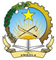 Mission Permanente de la République d’AngolaGenève42 UPR – JAPAN   31 January 2023 – 9hStatement of Angola20/120 - 1.00 mnMr. President, Angola warmly welcomes the delegation of Japan and commends its constructive engagement in the work of the Council bodies, including through the submission of its mid-term revue and regular financial contributions to the OHCHR. Angola would like to emphasize the long-standing commitment of Japan national authorities to promote the right to health, regarding in particular to the empowerment and inclusion of persons with leprosy and albinism.  However, progress can still be made in other areas. In the spirit of a constructive dialogue, Angola recommends the following:To abolish death penalty;To implement recommendations formulated by the Committee on the Elimination of Racial Discrimination - CERD;To continue to step up measures to prevent suicide, especially among young people.We wish Japan a successful UPR.I thank you Mr. President.